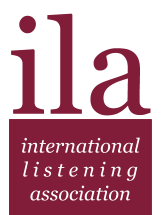 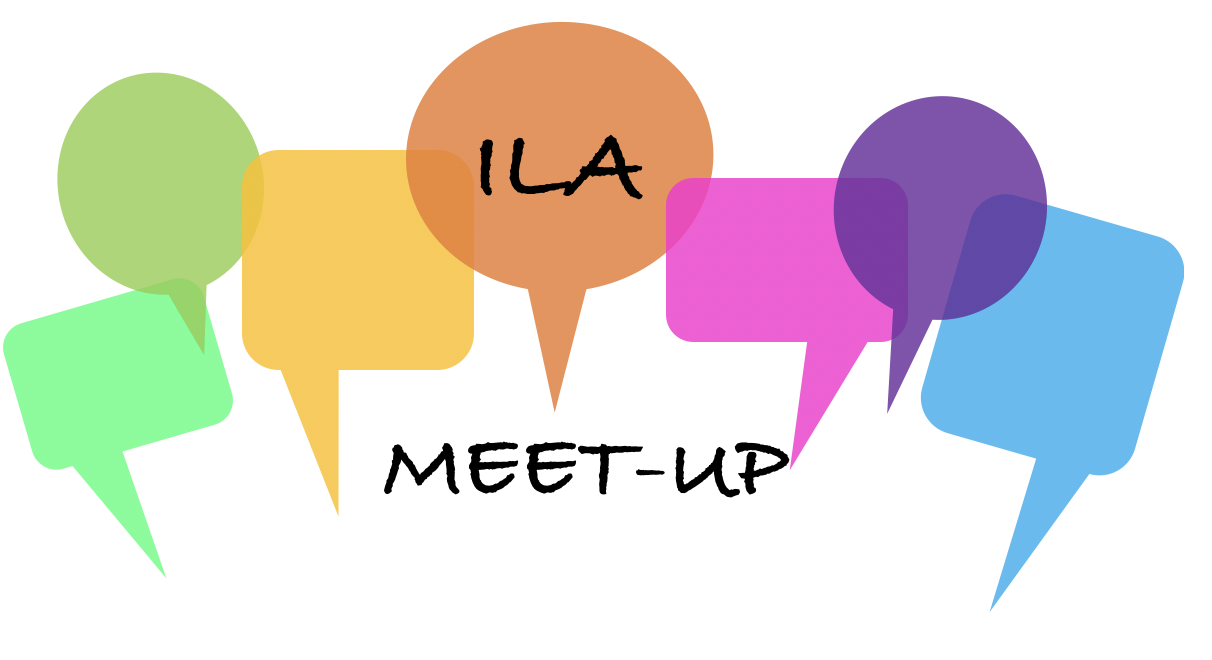 How to propose an ILA MEET-UPThe ILA Meet-Up is an online event to provide ILA members with a more casual opportunity to “Meet-Up” to discuss their projects, interests, concerns, or - just be social. The aim is to enable members to get to know each other.If you have an idea for a Meet-Up topic, the ILA invites you to propose it here.Complete proposal form below If you have questions, please contact Sandra Bodin-LernerReturn completed form to Sandra Bodin-LernerWhat happens next: We will contact you to discuss your proposal and select a Meet-Up date.Speaker(s) Name and TitleSpeaker(s) BioTitle of ProgramObjective What will the audience gain from the program? What is your personal objective?Topic Description: (please be specific)Describe every aspect of your presentation (beginning, middle, end)Explain how the program will be interactive.Share any specific technical needs.How will the program be engaging and informative?Length?Intended audienceWho should attend?How many people can participate? 